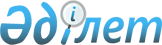 О внесении изменений в решение Таразского городского маслихата от 14 декабря 2011 года № 45-3 "О городском бюджете на 2012-2014 годы"
					
			Утративший силу
			
			
		
					Решение Таразского городского маслихата от 12 апреля 2012 года № 4-3. Зарегистрировано управлением юстиции города Тараз Жамбылской области 19 апреля 2012 года за номером 6-1-148. Утратило силу в связи с истечением срока применения - (письмо Департамента юстиции Жамбылской области от 11 марта 2013 года № 2-2-17/388)      Сноска. Утратило силу в связи с истечением срока применения - (письмо Департамента юстиции Жамбылской области от 11.03.2013 № 2-2-17/388).

      Примечание РЦПИ:

      В тексте сохранена авторская орфография и пунктуация.

      В соответствии со статьей 9, 109 Бюджетного кодекса Республики Казахстан от 4 декабря 2008 года и статьей 6 Закона Республики Казахстан от 23 января 2001 года «О местном государственном управлении и самоуправлении в Республике Казахстан» городской маслихат РЕШИЛ:



      1.Внести в решение Таразского городского маслихата от 14 декабря 2011 года № 45-3 «О городском бюджете на 2012-2014 годы» (зарегистрировано в Реестре государственной регистрации нормативных правовых актов за № 6-1-138, опубликовано 11 января 2012 года в газете «Жамбыл Тараз» № 2) следующие изменения:



      в пункте 1:

      в подпункте 1) цифры «19087351» заменить цифрами «21358913»;

      цифры «4390631» заменить цифрами «4876414»;

      цифры «80124» заменить цифрами «145837»;

      цифры «307619» заменить цифрами «315585»;

      цифры «14308977» заменить цифрами «16021077»;

      в подпункте 2) цифры «19513177» заменить цифрами «21784739».



      Приложение 1 к указанному решению изложить в новой редакции согласно приложению к настоящему решению.



      2. Настоящее решение вступает в силу с момента государственной регистрации в органах юстиции и вводится в действие с 1 января 2012 года.

      

      Председатель сессии                        Секретарь Таразского

      Таразского городского маслихата            городского маслихата

      Б. Акчалов                                 Б. Нарбаев

Приложение

к решению Таразского городского

маслихата № 4-3

от 12 апреля 2012 годаПриложение 1

к решению Таразского городского

маслихата

№ 45-3 от 14 декабря 2011 года Бюджет города Тараза на 2012 год
					© 2012. РГП на ПХВ «Институт законодательства и правовой информации Республики Казахстан» Министерства юстиции Республики Казахстан
				КатегорияКатегорияКатегорияКатегорияСумма, тысяч тенгеКлассКлассКлассСумма, тысяч тенгеПодклассПодклассСумма, тысяч тенгеНаименованиеСумма, тысяч тенге111231. ДОХОДЫ213589131НАЛОГОВЫЕ ПОСТУПЛЕНИЯ487641401Подоходный налог16234182Индивидуальный подоходный налог162341803Социальный налог12767071Социальный налог127670704Hалоги на собственность13525701Hалоги на имущество7084803Земельный налог2502004Hалог на транспортные средства3938815Единый земельный налог905Внутренние налоги на товары, работы и услуги3328832Акцизы520183Поступления за использование природных и других ресурсов991704Сборы за ведение предпринимательской и профессиональной деятельности1611955Налог на игорный бизнес2050008Обязательные платежи, взимаемые за совершение юридически значимых действий и (или) выдачу документов уполномоченными на то государственными органами или должностными лицами2908361Государственная пошлина2908362НЕНАЛОГОВЫЕ ПОСТУПЛЕНИЯ14583701Доходы от государственной собственности758761Поступления части чистого дохода государственных предприятий112695Доходы от аренды имущества, находящегося в государственной собственности6460702Поступления от реализации товаров (работ,услуг) государственными учреждениями, финансируемыми из государственного бюджета10361Поступления от реализации товаров (работ,услуг) государственными учреждениями, финансируемыми из государственного бюджета103604Штрафы, пеня, санкции, взыскания, налагаемые государственными учреждениями, финансируемыми из государственного бюджета, а также содержащимися и финансируемыми из бюджета (сметы расходов) Национального Банка Республики Казахстан369841Штрафы, пеня, санкции, взыскания, налагаемые государственными учреждениями, финансируемыми из государственного бюджета, а также содержащимися и финансируемыми из бюджета (сметы расходов) Национального Банка Республики Казахстан, за исключением поступлений от организаций нефтяного сектора3698406Прочие неналоговые поступления319411Прочие неналоговые поступления319413ПОСТУПЛЕНИЯ ОТ ПРОДАЖИ ОСНОВНОГО КАПИТАЛА31558501Продажа государственного имущества, закрепленного за государственными учреждениями1570001Продажа государственного имущества, закрепленного за государственными учреждениями15700003Продажа земли и нематериальных активов1585851Продажа земли1098192Продажа нематериальных активов487664ПОСТУПЛЕНИЯ ТРАНСФЕРТОВ1602107702Трансферты из вышестоящих органов государственного управления160210772Трансферты из областного бюджета16021077Функциональная группаФункциональная группаФункциональная группаФункциональная группаСумма, тысяч тенгеАдминистратор бюджетных программАдминистратор бюджетных программАдминистратор бюджетных программСумма, тысяч тенгеПрограммаПрограммаСумма, тысяч тенгеНаименованиеСумма, тысяч тенге111232. ЗАТРАТЫ2178473901Государственные услуги общего характера258113112Аппарат маслихата района (города областного значения)19608001Услуги по обеспечению деятельности маслихата района (города областного значения)18808003Капитальные расходы государственного органа800122Аппарат акима района (города областного значения)165231001Услуги по обеспечению деятельности акима района (города областного значения)141301003Капитальные расходы государственного органа23930452Отдел финансов района (города областного значения)43750001Услуги по реализации государственной политики в области исполнения бюджета района (города областного значения) и управления коммунальной собственностью района (города областного значения)34061003Проведение оценки имущества в целях налогообложения7001010Приватизация, управление коммунальным имуществом, постприватизационная деятельность и регулирование споров, связанных с этим748011Учет, хранение, оценка и реализация имущества, поступившего в коммунальную собственность607018Капитальные расходы государственного органа1333453Отдел экономики и бюджетного планирования района (города областного значения)29524001Услуги по реализации государственной политики в области формирования и развития экономической политики, системы государственного планирования и управления района (города областного значения)24894004Капитальные расходы государственного органа463002Оборона600122Аппарат акима района (города областного значения)600005Мероприятия в рамках исполнения всеобщей воинской обязанности60003Общественный порядок, безопасность, правовая, судебная, уголовно-исполнительная деятельность122002458Отдел жилищно-коммунального хозяйства, пассажирского транспорта и автомобильных дорог района (города областного значения)122002021Обеспечение безопасности дорожного движения в населенных пунктах12200204Образование12287503464Отдел образования района (города областного значения)2030313009Обеспечение дошкольного воспитания и обучения2010549021Увеличение размера доплаты за квалификационную категорию воспитателям дошкольных организаций образования за счет трансфертов из республиканского бюджета19764464Отдел образования района (города областного значения)9157216003Общеобразовательное обучение8624932006Дополнительное образование для детей303965063Повышение оплаты труда учителям, прошедшим повышение квалификации по учебным программам АОО «Назарбаев интеллектуальные школы» за счет трансфертов из республиканского бюджета3864064Увеличение размера доплаты за квалификационную категорию учителям школ за счет трансфертов из республиканского бюджета224455464Отдел образования района (города областного значения)318130001Услуги по реализации государственной политики на местном уровне в области образования31661005Приобретение и доставка учебников, учебно-методических комплексов для государственных учреждений образования района (города областного значения)157888015Ежемесячные выплаты денежных средств опекунам (попечителям) на содержание ребенка-сироты (детей-сирот), и ребенка (детей), оставшегося без попечения родителей за счет трансфертов из республиканского бюджета82912020Обеспечение оборудованием, программным обеспечением детей-инвалидов, обучающихся на дому за счет трансфертов из республиканского бюджета45669467Отдел строительства района (города областного значения)781844037Строительство и реконструкция объектов образования78184406Социальная помощь и социальное обеспечение1080384451Отдел занятости и социальных программ района (города областного значения)1009349002Программа занятости213251005Государственная адресная социальная помощь48847006Оказание жилищной помощи233000007Социальная помощь отдельным категориям нуждающихся граждан по решениям местных представительных органов40039010Материальное обеспечение детей-инвалидов, воспитывающихся и обучающихся на дому16320013Социальная адаптация лиц, не имеющих определенного места жительства76192014Оказание социальной помощи нуждающимся гражданам на дому72675016Государственные пособия на детей до 18 лет199907017Обеспечение нуждающихся инвалидов обязательными гигиеническими средствами и предоставление услуг специалистами жестового языка, индивидуальными помощниками в соответствии с индивидуальной программой реабилитации инвалида70539023Обеспечение деятельности центров занятости населения38579451Отдел занятости и социальных программ района (города областного значения)71035001Услуги по реализации государственной политики на местном уровне в области обеспечения занятости и реализации социальных программ для населения66120011Оплата услуг по зачислению, выплате и доставке пособий и других социальных выплат1005021Капитальные расходы государственного органа391007Жилищно-коммунальное хозяйство5292350458Отдел жилищно-коммунального хозяйства, пассажирского транспорта и автомобильных дорог района (города областного значения)114570002Изъятие, в том числе путем выкупа земельных участков для государственных надобностей и связанное с этим отчуждение недвижимого имущества50000003Организация сохранения государственного жилищного фонда52570031Изготовление технических паспортов на объекты кондоминиумов12000467Отдел строительства района (города областного значения)3612593003Проектирование, строительство и (или) приобретение жилья государственного коммунального жилищного фонда1278756004Проектирование, развитие, обустройство и (или) приобретение инженерно-коммуникационной инфраструктуры1821837019Строительство жилья512000479Отдел жилищной инспекции района (города областного значения)10153001Услуги по реализации государственной политики на местном уровне в области жилищного фонда9403005Капитальные расходы государственного органа750458Отдел жилищно-коммунального хозяйства, пассажирского транспорта и автомобильных дорог района (города областного значения)276669012Функционирование системы водоснабжения и водоотведения56669028Развитие коммунального хозяйства220000467Отдел строительства района (города областного значения)522807005Развитие коммунального хозяйства247850006Развитие системы водоснабжения и водоотведения274957458Отдел жилищно-коммунального хозяйства, пассажирского транспорта и автомобильных дорог района (города областного значения)565157015Освещение улиц в населенных пунктах171673016Обеспечение санитарии населенных пунктов148074017Содержание мест захоронений и захоронение безродных2600018Благоустройство и озеленение населенных пунктов242810467Отдел строительства района (города областного значения)190401007Развитие благоустройства городов и населенных пунктов19040108Культура, спорт, туризм и информационное пространство256615455Отдел культуры и развития языков района (города областного значения)80537003Поддержка культурно-досуговой работы80537465Отдел физической культуры и спорта района (города областного значения)13729006Проведение спортивных соревнований на районном (города областного значения) уровне8729007Подготовка и участие членов сборных команд района (города областного значения) по различным видам спорта на областных спортивных соревнованиях5000455Отдел культуры и развития языков района (города областного значения)70767006Функционирование районных (городских) библиотек70767456Отдел внутренней политики района (города областного значения)13500002Услуги по проведению государственной информационной политики через газеты и журналы8000005Услуги по проведению государственной информационной политики через телерадиовещание5500455Отдел культуры и развития языков района (города областного значения)13693001Услуги по реализации государственной политики на местном уровне в области развития языков и культуры13693456Отдел внутренней политики района (города областного значения)61228001Услуги по реализации государственной политики на местном уровне в области информации, укрепления государственности и формирования социального оптимизма граждан49668003Реализация мероприятий в сфере молодежной политики11000006Капитальные расходы государственного органа560465Отдел физической культуры и спорта района (города областного значения)3161001Услуги по реализации государственной политики на местном уровне в сфере физической культуры и спорта316110Сельское, водное, лесное, рыбное хозяйство, особо охраняемые природные территории, охрана окружающей среды и животного мира, земельные отношения93657473Отдел ветеринарии района (города областного значения)35943001Услуги по реализации государственной политики на местном уровне в сфере ветеринарии30967003Капитальные расходы государственного органа329005Обеспечение функционирования скотомогильников (биотермических ям)4307006Организация санитарного убоя больных животных340463Отдел земельных отношений района (города областного значения)50117001Услуги по реализации государственной политики в области регулирования земельных отношений на территории района (города областного значения)39817006Землеустройство, проводимое при установлении границ городов районного значения, районов в городе, поселков аулов (сел), аульных (сельских) округов10000007Капитальные расходы государственного органа300473Отдел ветеринарии района (города областного значения)7597011Проведение противоэпизоотических мероприятий759711Промышленность, архитектурная, градостроительная и строительная деятельность82203467Отдел строительства района (города областного значения)58304001Услуги по реализации государственной политики на местном уровне в области строительства57032017Капитальные расходы государственного органа1272468Отдел архитектуры и градостроительства района (города областного значения)23899001Услуги по реализации государственной политики в области архитектуры и градостроительства на местном уровне23344004Капитальные расходы государственного органа55512Транспорт и коммуникации1808596458Отдел жилищно-коммунального хозяйства, пассажирского транспорта и автомобильных дорог района (города областного значения)1808596023Обеспечение функционирования автомобильных дорог180859613Прочие452851452Отдел финансов района (города областного значения)20000012Резерв местного исполнительного органа района (города областного значения)20000453Отдел экономики и бюджетного планирования района (города областного значения)20000003Разработка технико-экономического обоснования местных бюджетных инвестиционных проектов и концессионных проектов и проведение его экспертизы20000454Отдел предпринимательства и сельского хозяйства района (города областного значения)18657001Услуги по реализации государственной политики на местном уровне в области развития предпринимательства, промышленности и сельского хозяйства18057007Капитальные расходы государственного органа600458Отдел жилищно-коммунального хозяйства, пассажирского транспорта и автомобильных дорог района (города областного значения)394194001Услуги по реализации государственной политики на местном уровне в области жилищно-коммунального хозяйства, пассажирского транспорта и автомобильных дорог38463013Капитальные расходы государственного органа2400039Бюджетные кредиты на проведение ремонта общего имущества объектов кондоминиум350000065Формирование или увеличение уставного капитала юридических лиц333114Обслуживание долга78452Отдел финансов района (города областного значения)78013Обслуживание долга местных исполнительных органов по выплате вознаграждений и иных платежей по займам из областного бюджета7815Трансферты49787452Отдел финансов района (города областного значения)49787006Возврат неиспользованных (недоиспользованных) целевых трансфертов497873.Чистое бюджетное кредитование:0Бюджетные кредиты0Погашение бюджетных кредитов04.Сальдо по операциям с финансовыми активами:0Приобретение финансовых активов0Поступления от продажи финансовых активов государства05.Дефицит (профицит) бюджета-4258266.Финансирование дефицита (использование профицита) бюджета:425826КатегорияКатегорияКатегорияКатегорияСумма, тысяч тенгеКлассКлассКлассСумма, тысяч тенгеПодклассПодклассСумма, тысяч тенгеНаименованиеСумма, тысяч тенге111237Поступления займов8620001Внутренние государственные займы8620002Договоры займа8620008Используемые остатки бюджетных средств215826Функциональная группаФункциональная группаФункциональная группаФункциональная группаСумма, тысяч тенгеАдминистратор бюджетных программАдминистратор бюджетных программАдминистратор бюджетных программСумма, тысяч тенгеПрограммаПрограммаСумма, тысяч тенгеНаименованиеСумма, тысяч тенге12316Погашение займов652000452Отдел финансов района (города областного значения)652000008Погашение долга местного исполнительного органа перед вышестоящим бюджетом652000